Persoonlijke informatieOverzicht bekwaamhedenOverzicht loopbaanLoopbaan sleutelwoordenActiviteitBudget beheer	2, 3, 4Communicatie	2, 3, 4Configuratiebeheer	2, 3, 4Contract beheer	2Expectation beheer	2Incident beheer	2, 3, 4Kwaliteit beheer	2, 3, 4Offerte review	2Performance beheer	2Product integration	2, 3Project planning	2, 3, 4Release beheer	2, 3, 4Requirement beheer	2, 3, 4Resource beheer	2, 3, 4Risk beheer	2, 3, 4Solution beheer	3Wijzigingsbeheer	2, 3, 4ApplicatieAutomatic product identification	4Configuratiebeheer	2, 3Content management system	2Document beheer	2, 3ERP	4Internet	2Kwaliteit beheer	3Logistics	2Manufacturing execution system	2, 4Product life cycle beheer	2, 3Supply chain	4Warehouse beheer	3, 4Workflow beheer	2, 3ApplicationIAM	2SAP-BW	2SAP-HR	2WEB	2Business processAsset life cycle	2Engineering	2Kwaliteit control	4Logistic	4Logistics	2Maintenance	2Manufacturing	2, 4CompanyBelgacom	2Customer-ConsultancyHP	2OPNS	2Telindus	2Customer-TelecommunicationsBelgacom	2Customer-UtilitiesEandis	2Klant-automobiel industrieMack Trucks	3NedCar	4Renault Véhicule industrielle	3Volkswagen	4Volvo Cars	4Volvo Trucks	3Klant-electronicaLucent	2NXP	2Philips Consumer Electronics	2, 4Philips Lighting	4Philips Semiconductors	2Klant-gas, olie en chemische industrieBorealis	3DSM	2Fluxys	2Gasterra	2Gasunie	2Wintershall	2Klant-voedingsindustrieInterbrew	3MethodITIL	2SLA	2MethodeAtos Origin Maple	2Atos Origin rainbow	2CMMI	2, 3Continuous improvement cycles	2International applicatie roll-out	3ITIL	2Prince 2	2Rapid applicatie ontwikkeling	2, 3V-model	3Waterfall applicatie ontwikkeling	2, 3RolBid beheer	2Functionele analist	4Project manager	4Senior project beheer	2, 3RoleBid mngr	2Datum & plaats van geboorte:23/Juni/1953, Ieper, België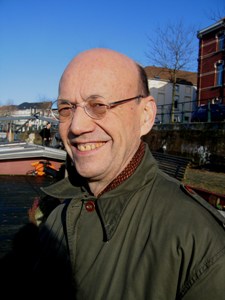 Verblijfplaats:Rue du Tilleul 22, B1370 Jodoigne, BelgiëTelefoon:+32/(0)493.628.540 (Mobiel); +32/(0)10.81.06.14 (Thuis)E-Mail:IgnaceClarysse@hotmail.comTalen:Nederlands (moedertaal); Frans (vlot); Engels (vlot); Duits (elementair)Onderwijs:Licentiaat fysica (RUG–1977); Post-graduaat bedrijfsbeheer (KUL–1982) en biomedische technieken (KUL-1983)Prince2 Foundation en Practitioner (20/mei/2010)MSP Advanced Practioner (gepland 22/nov/2010)Beheren van programmas bestaande uit meerdere complexe, international projecten (>10 project medewerkers; >10 sites; interfaces en integraties nodig)Beheren van teams bestaande uit business consultants, technische experten, ontwikkelaars en eind-gebruikers. De teams werden bemand door de klant, IT-leveranciers, subcontractors of outsourced ontwikkelteamsResultaat gericht: het op tijd opleveren van de project resultaten met de verwachte voordelen en geaccepteerd door de eindgebruikers en de IT-afdelingBeheren en uitvoeren van transitie-programmas die applicaties, bedrijfsprocessen, organisaties, systemen en technologieën wijzigenImplementeren van out-off-the-box IT oplossingen, - bv. PLM, ERP, MES, - en de corresponderende bedrijfsprocessenCommunicatief sterk, - ook luisteren! – met het bedrijfsmanagement, project medewerkers, eindgebruikers, leveranciers en klantenBeheren en evalueren van risicos en problemen. Analyseer de impact op de project planning, budget, resultaten en kwaliteit. Definieer preventive en correctieve maatregelenAutodidact, dus flexibel en open om nieuwe omgevingen, bedrijven, processen en project methodes te leren kennen en te begrijpen. Garandeert een snelle opstart in nieuwe projectenRapporteren met gebruikmaking van “dashboards”, “verkeerslichten”, grafieken en tabellen, zodat snel problemen kunnen vastgesteld en gecommuniceerd wordenDagdagelijks beheren van het project team en de betrokkenen met focus op planning, communicatie en opvolgen van de project resultatenMeer dan 10 jaar project beheer ervaringMotivering van alle betrokkenen in het project, alsook managers en gebruikersOrganisatorisch sterkKlantvriendelijkOnafhankelijk en pro-actiefGoed inzicht in project methodes en bedrijfsprocessenAanpassingsvermogen aan gewijzigde omgevingen, project risicos en onzekerheden Ervaring met MS-Office applicaties zoals Access, Excel, Powerpoint en WordTeamspeler gecombineerd met leiderschap, delegeren en samenwerkenVan-tot: WerkgeverRollen: activiteitenKlantenApplicaties / BedrijfsprocessenMethodes01/Apr/2009 – 30/Sep/2010: Ignace Clarysse ICTSenior Bid Management : Voor Belgacom - Telindus was ik bid manager voor de SAP outsourcing ten behoeve van Eandis, een utiliteitsbedrijf werkzaam in de energiesector. De outsourcing werd gestructureerd door middel van ITIL processen. De gemiddelde offerteprijs bedroeg meer dan 100.000,00 € en er werden meerdere offertes per week opgeleverd. Als bid manager was ik verantwoordelijk voor:De communicatie met de klanten, de toeleveranciers, - bijvoorbeeld HP, OPNS, Glime, …- en intern Telindus en Belgacom;Plannen, toewijzen en opvolgen van de taken en de resources. In de SLA waren hoge boeteclausules opgenomen voor het niet op tijd opleveren van de offerte;Aansturen, opvolgen en motiveren van interne en externe resources, wat gezien het hoge stressgehalte geen sinecure was;Kwaliteitscontrole;Oplossing definitie; Budget en prijs schattingen; Planning; Resources.Er werden offertes opgeleverd in de volgende domeinen:SAP HR en SAP BW;IAM;WEB foundations (definitie van templates voor 2- en 3-tier WEB-applicaties en bijbehorende server definities);Wireless network;Hardware leveringen.Senior Bid Management : Voor Belgacom - Telindus was ik bid manager voor de SAP outsourcing ten behoeve van Eandis, een utiliteitsbedrijf werkzaam in de energiesector. De outsourcing werd gestructureerd door middel van ITIL processen. De gemiddelde offerteprijs bedroeg meer dan 100.000,00 € en er werden meerdere offertes per week opgeleverd. Als bid manager was ik verantwoordelijk voor:De communicatie met de klanten, de toeleveranciers, - bijvoorbeeld HP, OPNS, Glime, …- en intern Telindus en Belgacom;Plannen, toewijzen en opvolgen van de taken en de resources. In de SLA waren hoge boeteclausules opgenomen voor het niet op tijd opleveren van de offerte;Aansturen, opvolgen en motiveren van interne en externe resources, wat gezien het hoge stressgehalte geen sinecure was;Kwaliteitscontrole;Oplossing definitie; Budget en prijs schattingen; Planning; Resources.Er werden offertes opgeleverd in de volgende domeinen:SAP HR en SAP BW;IAM;WEB foundations (definitie van templates voor 2- en 3-tier WEB-applicaties en bijbehorende server definities);Wireless network;Hardware leveringen.Senior Bid Management : Voor Belgacom - Telindus was ik bid manager voor de SAP outsourcing ten behoeve van Eandis, een utiliteitsbedrijf werkzaam in de energiesector. De outsourcing werd gestructureerd door middel van ITIL processen. De gemiddelde offerteprijs bedroeg meer dan 100.000,00 € en er werden meerdere offertes per week opgeleverd. Als bid manager was ik verantwoordelijk voor:De communicatie met de klanten, de toeleveranciers, - bijvoorbeeld HP, OPNS, Glime, …- en intern Telindus en Belgacom;Plannen, toewijzen en opvolgen van de taken en de resources. In de SLA waren hoge boeteclausules opgenomen voor het niet op tijd opleveren van de offerte;Aansturen, opvolgen en motiveren van interne en externe resources, wat gezien het hoge stressgehalte geen sinecure was;Kwaliteitscontrole;Oplossing definitie; Budget en prijs schattingen; Planning; Resources.Er werden offertes opgeleverd in de volgende domeinen:SAP HR en SAP BW;IAM;WEB foundations (definitie van templates voor 2- en 3-tier WEB-applicaties en bijbehorende server definities);Wireless network;Hardware leveringen.Senior Bid Management : Voor Belgacom - Telindus was ik bid manager voor de SAP outsourcing ten behoeve van Eandis, een utiliteitsbedrijf werkzaam in de energiesector. De outsourcing werd gestructureerd door middel van ITIL processen. De gemiddelde offerteprijs bedroeg meer dan 100.000,00 € en er werden meerdere offertes per week opgeleverd. Als bid manager was ik verantwoordelijk voor:De communicatie met de klanten, de toeleveranciers, - bijvoorbeeld HP, OPNS, Glime, …- en intern Telindus en Belgacom;Plannen, toewijzen en opvolgen van de taken en de resources. In de SLA waren hoge boeteclausules opgenomen voor het niet op tijd opleveren van de offerte;Aansturen, opvolgen en motiveren van interne en externe resources, wat gezien het hoge stressgehalte geen sinecure was;Kwaliteitscontrole;Oplossing definitie; Budget en prijs schattingen; Planning; Resources.Er werden offertes opgeleverd in de volgende domeinen:SAP HR en SAP BW;IAM;WEB foundations (definitie van templates voor 2- en 3-tier WEB-applicaties en bijbehorende server definities);Wireless network;Hardware leveringen.01/Feb/2000 – 31/Maa/2009: Atos Origin NederlandBid Manager : Budget beheer; Project beheer van het bid process; Voorstellen van conceptuele, functionele en technische oplossingen; Kwaliteitsbeheer; Personeelsbeheer; Beheer van de klantverwachtingen (Doel: de klantverwachtingen worden door de inhoud van de offerte overtroffen); Risico evaluatie; Offerte review.Senior Project Manager: Budget beheer; Wijzigingsbeheer en analyse van de impact op projecten (planning, personeel, budget en kwaliteit); Communicatie met alle project betrokkenen alsook top en lijn-management, gebruikers en klanten; Configuratiebeheer; Contract beheer; Probleem beheer; Prestatie beheer; Product integratie; Project planning en opvolging; Kwaliteitsbeheer; Beheer van gebruikerseisen en project-werkdomein; Versie beheer; Personeelsbeheer; Risico beheer (definieer pro-actieve en correctieve acties om risicos te verminderen);  beheren van oplossingen (definieer, evalueer en verifieer conceptuele, functionele en technische oplossingen)Gas, olie en chemie: DSM (Nederlanden); Fluxys (België); Gasunie (Nederlanden); Gasterra (Nederlanden); Wintershall (Nederlanden).Electronics: Lucent (Duitsland, Nederland, Spanje); NXP (Nederlanden); Philips Consumer Electronics (Oostenrijk, China, Frankrijk, Hongarije, India, Nederland); Philips Semiconductors (Nederland, wereldwijd).Bedrijfs-processen: Asset life cycle; Engineering en product ontwikkeling; Productie; Logistiek en Supply chain; Onderhoud.Applicaties: Document beheer; Configuratie-beheer van applicaties, software en producten; Kennis beheer of CMS; Internet en web portals; Productie beheer systeem (MES); Product life cycle beheer (PLM); Logistiek en supply chain; Workflow beheer.Ontwikkelings-projecten: CMMI; Prince 2; Rapid application development (RAD); Waterfall applicatie ontwikkelingBid beheer: Atos Origin Rainbow gebaseerd op Prince 2Bedrijfs-processen: Continuous improvement cycles; Atos Origin Maple methode (De focus ligt op de ROI door het verbeteren van bedrijfsprocessen)Roll-out en onderhoud: ITIL.Senior business consultant: Ignace Clarysse heeft meerdere business consultant opdrachten vervuld. Deze ervaringen gecombineerd met opleidingen hebben geleid tot een eenvoudig uit te voeren best practice methode. Deze methode bestudeert de problematiek op 4 niveaus:Medewerkers en organisaties, zowel intern als extern bij leveranciers en klanten;Business processen, workflow en informatiestromen, zowel intern als extern;Applicaties en systemen;Technologie enIntegratie van de vorige 4 niveaus.De methode is opgedeeld in 4 fasen:De eerste 2 fasen corresponderen met de beschrijving van de huidige situatie (AS-IS) en de gewenste situatie (TO-BE) voor elk van de niveaus;De derde fase beschrijft de delta, de verschillen tussen de huidige en de toekomstige situatie, de kwantifieerbare en niet-kwantificeerbare voordelen en tot slot de risicos;De laatste fase houdt rekening met de voordelen en de risicos om voor elk niveau een plan van aanpak voor te stellen. De integratieaspecten tussen de 4 niveaus komen tijdens deze fase ook aan bod, zodat gedurende het volledig transitieproject een geintegreerde werkomgeving blijft bestaan. Deze fase laat een snelle opstart van het veranderingsproject toe.Senior business consultant: Ignace Clarysse heeft meerdere business consultant opdrachten vervuld. Deze ervaringen gecombineerd met opleidingen hebben geleid tot een eenvoudig uit te voeren best practice methode. Deze methode bestudeert de problematiek op 4 niveaus:Medewerkers en organisaties, zowel intern als extern bij leveranciers en klanten;Business processen, workflow en informatiestromen, zowel intern als extern;Applicaties en systemen;Technologie enIntegratie van de vorige 4 niveaus.De methode is opgedeeld in 4 fasen:De eerste 2 fasen corresponderen met de beschrijving van de huidige situatie (AS-IS) en de gewenste situatie (TO-BE) voor elk van de niveaus;De derde fase beschrijft de delta, de verschillen tussen de huidige en de toekomstige situatie, de kwantifieerbare en niet-kwantificeerbare voordelen en tot slot de risicos;De laatste fase houdt rekening met de voordelen en de risicos om voor elk niveau een plan van aanpak voor te stellen. De integratieaspecten tussen de 4 niveaus komen tijdens deze fase ook aan bod, zodat gedurende het volledig transitieproject een geintegreerde werkomgeving blijft bestaan. Deze fase laat een snelle opstart van het veranderingsproject toe.Senior business consultant: Ignace Clarysse heeft meerdere business consultant opdrachten vervuld. Deze ervaringen gecombineerd met opleidingen hebben geleid tot een eenvoudig uit te voeren best practice methode. Deze methode bestudeert de problematiek op 4 niveaus:Medewerkers en organisaties, zowel intern als extern bij leveranciers en klanten;Business processen, workflow en informatiestromen, zowel intern als extern;Applicaties en systemen;Technologie enIntegratie van de vorige 4 niveaus.De methode is opgedeeld in 4 fasen:De eerste 2 fasen corresponderen met de beschrijving van de huidige situatie (AS-IS) en de gewenste situatie (TO-BE) voor elk van de niveaus;De derde fase beschrijft de delta, de verschillen tussen de huidige en de toekomstige situatie, de kwantifieerbare en niet-kwantificeerbare voordelen en tot slot de risicos;De laatste fase houdt rekening met de voordelen en de risicos om voor elk niveau een plan van aanpak voor te stellen. De integratieaspecten tussen de 4 niveaus komen tijdens deze fase ook aan bod, zodat gedurende het volledig transitieproject een geintegreerde werkomgeving blijft bestaan. Deze fase laat een snelle opstart van het veranderingsproject toe.Senior business consultant: Ignace Clarysse heeft meerdere business consultant opdrachten vervuld. Deze ervaringen gecombineerd met opleidingen hebben geleid tot een eenvoudig uit te voeren best practice methode. Deze methode bestudeert de problematiek op 4 niveaus:Medewerkers en organisaties, zowel intern als extern bij leveranciers en klanten;Business processen, workflow en informatiestromen, zowel intern als extern;Applicaties en systemen;Technologie enIntegratie van de vorige 4 niveaus.De methode is opgedeeld in 4 fasen:De eerste 2 fasen corresponderen met de beschrijving van de huidige situatie (AS-IS) en de gewenste situatie (TO-BE) voor elk van de niveaus;De derde fase beschrijft de delta, de verschillen tussen de huidige en de toekomstige situatie, de kwantifieerbare en niet-kwantificeerbare voordelen en tot slot de risicos;De laatste fase houdt rekening met de voordelen en de risicos om voor elk niveau een plan van aanpak voor te stellen. De integratieaspecten tussen de 4 niveaus komen tijdens deze fase ook aan bod, zodat gedurende het volledig transitieproject een geintegreerde werkomgeving blijft bestaan. Deze fase laat een snelle opstart van het veranderingsproject toe.21/Apr/1997 – 15/Feb/2000: Cap Gemini BelgiëSenior project manager: Budget beheer; Wijzigingsbeheer; Communicatie met alle project betrokkenen; Configuratiebeheer; Beheren van problemen; Product integratie in PLM applicaties; Project planning en follow-up; Kwaliteitsbeheer; Versie beheer en multi-site roll-out van applicaties; Beheer van gebruikerseisen en project-domein; Personeelsbeheer; Risico beheer; Oplossingsbeheer.Automobiel industrie: Mack Trucks (USA); Renault Véhicule Industrielle (Frankrijk, USA); Volvo Trucks (België, Europa);Gas, olie en chemie: Borealis (België, Europa);Food: Interbrew (België);Productie: Fabrique national de Herstal (België)Applicaties: Configuratie-beheer; Document beheer; Product life cycle beheer; Kwaliteitsbeheer; Magazijn beheer; Workflow beheerCMMI; International applicatie roll-out; Rapid application development; V-model; Waterfall applicatie ontwikkelingInternational Application Roll-out project bij Borealis (Europa) en Volvo Trucks (Europa): Voor beide projecten heeft Ignace Clarysse de werkmethode gedefinieerd en begeleid:De requirements van elke site werden vastgelegd en getoetst aan hun business benefits;De gemeenschappelijk requirements werden verzameld in een “core” applicatie en IT-infrastructuur;Na het uitrollen van de “core” applicatie en IT-infrastructuur werd overgegaan tot het implementeren van de site-specific requirements rekening houdende met de business benefits.International Application Roll-out project bij Borealis (Europa) en Volvo Trucks (Europa): Voor beide projecten heeft Ignace Clarysse de werkmethode gedefinieerd en begeleid:De requirements van elke site werden vastgelegd en getoetst aan hun business benefits;De gemeenschappelijk requirements werden verzameld in een “core” applicatie en IT-infrastructuur;Na het uitrollen van de “core” applicatie en IT-infrastructuur werd overgegaan tot het implementeren van de site-specific requirements rekening houdende met de business benefits.International Application Roll-out project bij Borealis (Europa) en Volvo Trucks (Europa): Voor beide projecten heeft Ignace Clarysse de werkmethode gedefinieerd en begeleid:De requirements van elke site werden vastgelegd en getoetst aan hun business benefits;De gemeenschappelijk requirements werden verzameld in een “core” applicatie en IT-infrastructuur;Na het uitrollen van de “core” applicatie en IT-infrastructuur werd overgegaan tot het implementeren van de site-specific requirements rekening houdende met de business benefits.International Application Roll-out project bij Borealis (Europa) en Volvo Trucks (Europa): Voor beide projecten heeft Ignace Clarysse de werkmethode gedefinieerd en begeleid:De requirements van elke site werden vastgelegd en getoetst aan hun business benefits;De gemeenschappelijk requirements werden verzameld in een “core” applicatie en IT-infrastructuur;Na het uitrollen van de “core” applicatie en IT-infrastructuur werd overgegaan tot het implementeren van de site-specific requirements rekening houdende met de business benefits.02/Jan/1990 – 20/Apr/1997: Cimad consultantsProject manager: Budget beheer; Wijzigingsbeheer; Communicatie met alle project betrokkenen; Beheren van problemen; Project planning en follow-up; Kwaliteitsbeheer; Versie beheer; Beheren van gebruikerseisen; Personeelsbeheer; Risico beheer.Automobiel industrie: NedCar (Nederlanden), Volkswagen (België), Volvo Cars Just-in-Time leveranciers (België)Bedrijfs-processen: Productie; Logistiek,  supply chain en JIT leveringen; KwaliteitscontroleApplicaties: Product identificatie met behulp van barcode en RF; ERP; Manufacturing execution systeem (MES); Supply Chain; Magazijn beheer14/Jul/1987-31/Dec/1989: Vlaamse uitgever maatschappijFunctionele analist.Verdelen van real-time beursinformatie door middel van videotext en file download1985-1987: Eurosoft systeemsFunctionele analist en ontwikkeling;Trainer: voorbereiden van computer cursussen; coaching en evalueren van lesgevers en cursistenElectronics: Philips Lighting (België); Philips Consumer Electronics (België)Applicaties: Manufacturing execution systeem (MES); Magazijn beheer1984: Beroepsonderwijs AarschotLeraar1980-1984: Katholieke Universiteit LeuvenOnderzoekerBio-medisch onderzoek1978-1980: Rijksuniversiteit GentLeraarUniversity education program